 Администрация  Касимовского  муниципального  района  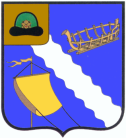 Рязанской  областиПОСТАНОВЛЕНИЕ25.07.2019                   							№  959г. КасимовО введении в действие расписания выезда подразделений пожарной охраны, пожарно-спасательного гарнизона для тушения пожаров и проведения аварийно-спасательных работ на территории Касимовского района Рязанской области. В целях обеспечения оперативно – служебной деятельности подразделений пожарной охраны Касимовского местного пожарно – спасательного гарнизона, руководствуясь Уставом муниципального образования Касимовский муниципальный районПОСТАНОВЛЯЕТ:          1. Ввести в действие Расписание выезда подразделений Касимовского местного пожарно – спасательного гарнизона для тушения пожаров и проведения аварийно – спасательных работ на территории муниципального образования – городской округ город Касимов, муниципального образования – Касимовский муниципальный район Рязанской области в части, касающейся муниципального образования – Касимовский район. 2. Рекомендовать начальнику Касимовского местного пожарно – спасательного гарнизона (Г.А. Юдину) осуществлять контроль за исполнением настоящего постановления.3. Настоящее постановление вступает в силу на следующий день со дня его официального опубликования.4. Контроль за исполнением настоящего постановления оставляю за собой.Глава администрации Касимовского муниципального районаРязанской области                                                                                               Г.С. БоковСогласовано:А.В. ДанилинТел. 8(49131)2-43-04И.о. Начальника юридического отдела 	  С.А. Забродина